О ликвидации Муниципального бюджетного общеобразовательного учреждения «Аранчеевскаяосновная общеобразовательная школа Яльчикского района Чувашской Республики»      В соответствии с Гражданским кодексом Российской Федерации, Законом Российской Федерации от 29.12.2012 года № 273-ФЗ «Об образовании в Российской Федерации» и постановлением администрации Яльчикского района от «28» апреля 2016г. №149 «Об утверждении плана мероприятий («дорожная карта») по решению проблем развития системы образования Яльчикского района на 2016 год» администрация Яльчикского района Чувашской Республики п о с т а н о в л я е т:Ликвидировать Муниципальное бюджетное образовательное учреждение «Аранчеевская основная общеобразовательная школа Яльчикского района Чувашской  Республики» с организацией подвоза обучающихся в Муниципальное бюджетное общеобразовательное учреждение «Большетаябинская основная общеобразовательная школа Яльчикского района Чувашской Республики».Ликвидатором назначить старшего методиста информационно-методического центра отдела образования и молодежной политики администрации Яльчикского района Чувашской Республики – С.В. Скворцова (по согласованию).Ликвидатору произвести организационно – правовые мероприятия по ликвидации Муниципального бюджетного общеобразовательного учреждения «Аранчеевская основная общеобразовательная школа Яльчикского района Чувашской Республики» в порядке и сроки, предусмотренные статьями 61-63 Гражданского кодекса Российской Федерации.Контроль за выполнением данного постановления возложить на первого заместителя главы  – начальника отдела образования и молодежной политики администрации Яльчикского района Левого Л.В.Глава администрации Яльчикского района                                                                  Н.П. МиллинЧёваш РеспубликиЕлч.к район.Елч.к районадминистраций.ЙЫШЁНУ2016 =? майăн 16-м.ш. № 170           Елч.к ял.Чёваш РеспубликиЕлч.к район.Елч.к районадминистраций.ЙЫШЁНУ2016 =? майăн 16-м.ш. № 170           Елч.к ял.Чёваш РеспубликиЕлч.к район.Елч.к районадминистраций.ЙЫШЁНУ2016 =? майăн 16-м.ш. № 170           Елч.к ял.Чёваш РеспубликиЕлч.к район.Елч.к районадминистраций.ЙЫШЁНУ2016 =? майăн 16-м.ш. № 170           Елч.к ял.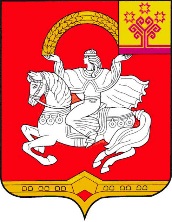 Чувашская  РеспубликаЯльчикский районАдминистрацияЯльчикского районаПОСТАНОВЛЕНИЕ  «16» мая 2016 г. № 170село ЯльчикиЧувашская  РеспубликаЯльчикский районАдминистрацияЯльчикского районаПОСТАНОВЛЕНИЕ  «16» мая 2016 г. № 170село ЯльчикиЧувашская  РеспубликаЯльчикский районАдминистрацияЯльчикского районаПОСТАНОВЛЕНИЕ  «16» мая 2016 г. № 170село Яльчики